Adı, Soyadı:Tarih:Protokol No:Yaşı:                                                                                          Cinsiyeti: (E)        (K)Şikâyeti:Yapılan İşlem:Ön Tanı:İşlemi Yapan: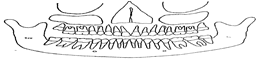 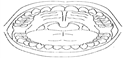 